ÚLOHYJarná prechádzka. V rámci prechádzky pozorujte kvietky, pomenujte ich, napíšte na papierik aké kvietky ste našli, pošlite nám aj fotky.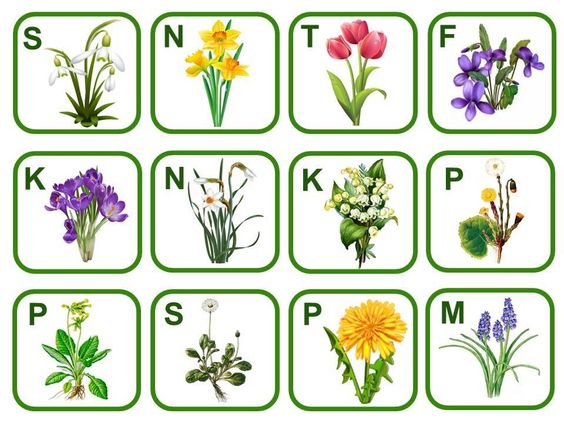 Obkreslite  geometrické tvary (kocky z lega, drevené kocky), pomenujte ich - aj podľa veľkosti, vystrihnite a lepením vytvorte obrázok (napr. kvet,  dom, hrad) .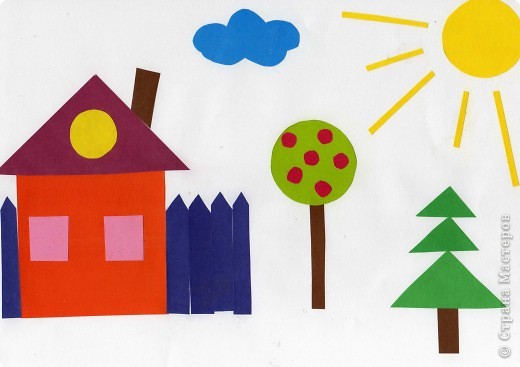 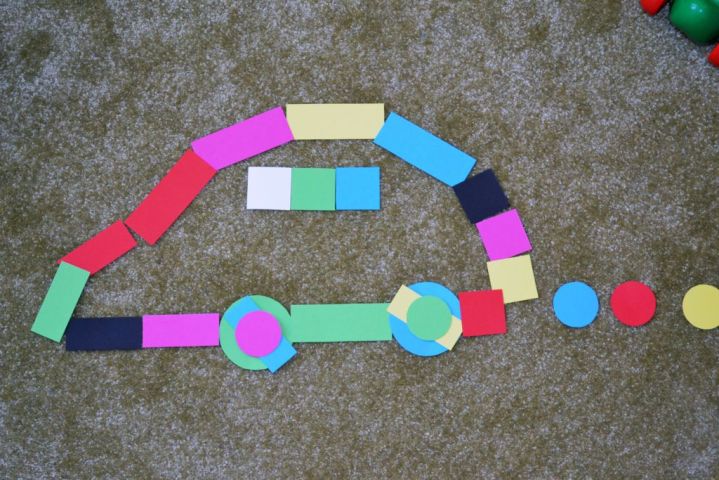 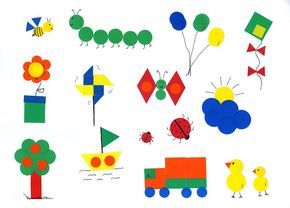 Skúste vytvoriť jarný kvietok. 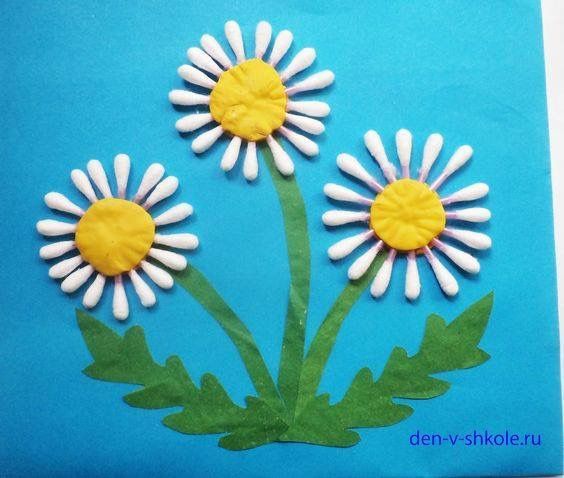 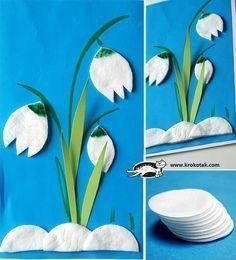 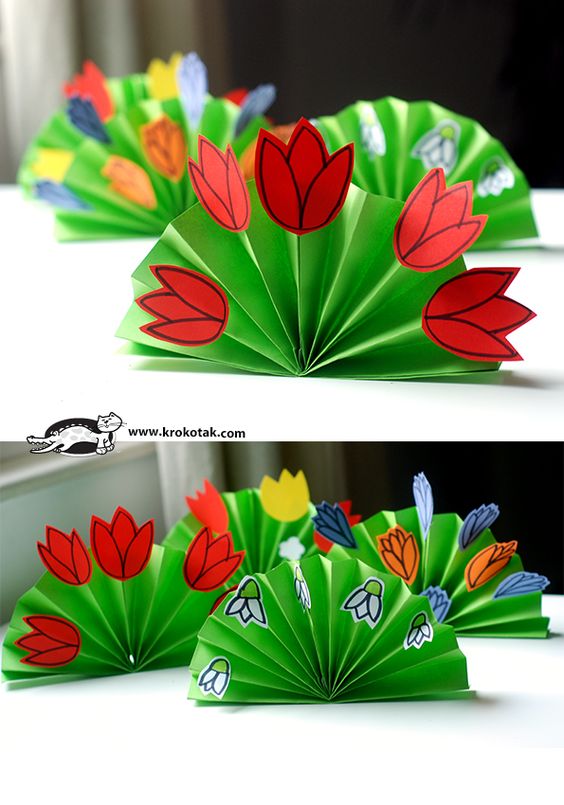 